                                Карта предприятия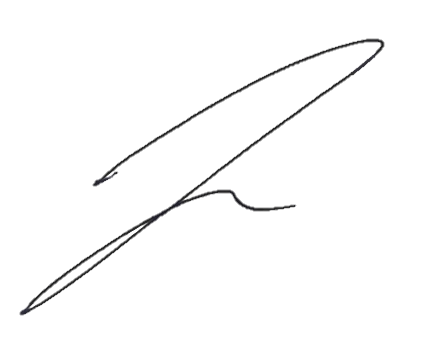 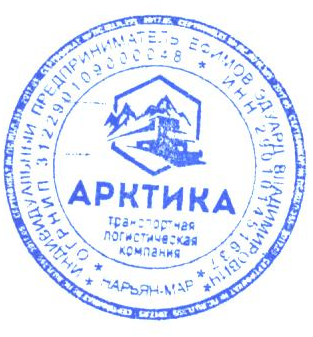 Руководитель  тлк «АРКТИКА»                                         / Э.В. Ефимов /    ИП Ефимов Эдуард Владимирович
     ИНН 290101451637, ОГРНИП 312290109000048
     166004, г. Нарьян-Мар, ул. Меньшикова, д. 4А/5
     Тел.: 8 (911) 550-11-11, 8 (800) 250-68-66
     e-mail: info@tlk-arctic.ru, сайт: www.tlk-arctic.ru
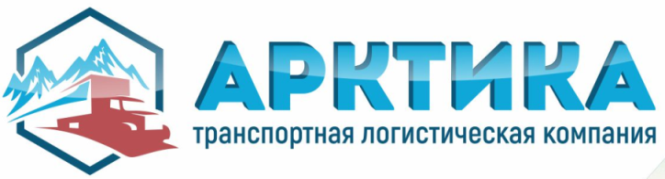 Полное наименование предприятияполные ФИО для ИПИндивидуальный предпринимательЕфимов Эдуард ВладимировичСокращенное наименование предприятияИП Ефимов Эдуард ВладимировичИНН 290101451637ОГРНИП312290109000048Юридический адрес166003, г.Нарьян-Мар, ул.Меньшикова, дом 4А, кв.5Фактический адрес166000, г.Нарьян-Мар, ул.Ненецкая, дом 14Почтовый адрес166004, г.Нарьян-Мар,ОПС - 4, а/я 10Наименование банкаОтделение №8637 СБЕРБАНКА РОССИИ г.АрхангельскРасчетный счет40802810604210001884Корреспондентский счет30101810100000000601БИК041117601Телефон 8 (800) 250-68-66 8 (911) 550-11-11E-mailinfo@tlk-arctic.ruСайтwww.tlk-arctic.ru